ЯКЩО ВИ СТАЛИ ПОТЕРПІЛИМ АБО СВІДКОМ ВОЄННИХ ЗЛОЧИНІВ РФ ПРОТИ ЦИВІЛЬНОГО НАСЕЛЕННЯ, ФІКСУЙТЕ ТА НАДСИЛАЙТЕ ДОКАЗИ!!!ОФІСОМ ГЕНЕРАЛЬНОГО ПРОКУРОРА створено головну платформу збору доказів злочинів РФ – warcrimes.gov.ua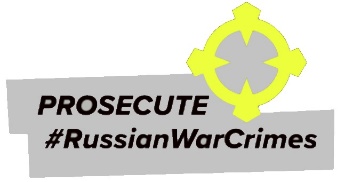 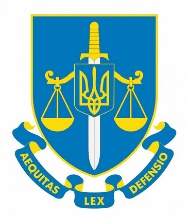 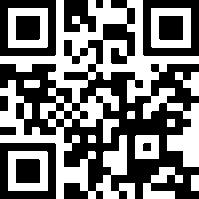 ЯК ПОДАТИ ІНФОРМАЦІЮ НА ПЛАТФОРМУ? переходьте за посиланням https://warcrimes.gov.ua/ залиште інформацію про себе (вона під надійним захистом);опишіть порушення із зазначенням точного місця та всіх деталей (постраждалих, пошкодження тощо);завантажте фото- або відеодокази.За результатом надання вичерпної інформації щодо вчиненого проти Вас або інших осіб злочину, його подальшого розслідування, розгляду національними та міжнародними судами, Ви матимете статус ПОТЕРПІЛОГО, а також право на ВІДШКОДУВАННЯ МАТЕРІАЛЬНОЇ ШКОДИ!ПРИКЛАДИ ВОЄННИХ ЗЛОЧИНІВ:пошкодження об’єктів цивільної інфраструктури;уламки снарядів в межах міста;факти поранення/загибелі цивільних осіб внаслідок застосування зброї окупантом;розташування та використання військової техніки в житлових кварталах міста, ведення бойових дій окупантом в житлових кварталах міста;насилля щодо медичного персоналу, пошкодження медичного транспорту, лікарень, обладнання;насильство щодо духовенства, пошкодження/знищення культових споруд (храмів, мечетей, синагог тощо);використання окупантом цивільного одягу, однострою ЗСУ, емблем гуманітарних та медичних установ;факти фізичного насилля, позбавлення волі цивільного населення окупантом;використання цивільної інфраструктури з воєнною метою під прикриттям цивільних;захоплення майна, пограбування окупаційними силами;відмова чи позбавлення доступу до медичної допомоги.Свої свідчення ви також можете надати спеціально уповноваженому прокурору, який належно задокументує всі відомі вам обставини воєнних злочинів. Для узгодження місця та зручного для Вас часу звертайтесь до прокурора за тел. 0961212835, 0980995686, 0955033490.